3GPP TSG-RAN4 Meeting # 94-e	R4-2000569Electronic Meeting, 24th Feb. – 6th Mar. 2020<Start of Changes>5	Operating bands and channel arrangement5.1	GeneralThe channel arrangements presented in this clause are based on the operating bands and BS channel bandwidths defined in the present release of specifications.NOTE:	Other operating bands and BS channel bandwidths may be considered in future releases.Requirements throughout the RF specifications are in many cases defined separately for different frequency ranges (FR). The frequency ranges in which NR can operate according to the present version of the specification are identified as described in table 5.1-1.Table 5.1-1: Definition of frequency ranges5.2	Operating bandsNR is designed to operate in the operating bands defined in table 5.2-1 and 5.2-2. NB-IoT is designed to operate in the NR operating bands n1, n2, n3, n5, n7, n8, n12, n14, n18, n20, n25, n28, n41, n65, n66, n70, n71, n74, n90 which are defined in Table 5.2-1.Table 5.2-1: NR operating bands in FR1Table 5.2-2: NR operating bands in FR25.3	BS channel bandwidth5.3.1	GeneralThe BS channel bandwidth supports a single NR RF carrier in the uplink or downlink at the Base Station. Different UE channel bandwidths may be supported within the same spectrum for transmitting to and receiving from UEs connected to the BS. The placement of the UE channel bandwidth is flexible but can only be completely within the BS channel bandwidth. The BS shall be able to transmit to and/or receive from one or more UE bandwidth parts that are smaller than or equal to the number of carrier resource blocks on the RF carrier, in any part of the carrier resource blocks.The relationship between the channel bandwidth, the guardband and the transmission bandwidth configuration is shown in figure 5.3.1-1..Figure 5.3.1-1: Definition of channel bandwidth and transmission bandwidth configuration for one NR channel5.3.2	Transmission bandwidth configurationThe transmission bandwidth configuration NRB for each BS channel bandwidth and subcarrier spacing is specified in table 5.3.2.-1 for FR1 and table 5.3.2-2 for FR2.Table 5.3.2-1: Transmission bandwidth configuration NRB for FR1Table 5.3.2-2: Transmission bandwidth configuration NRB for FR2NOTE:	All Tx and Rx requirements are defined based on transmission bandwidth configuration specified in table 5.3.2-1 for FR1 and table 5.3.2-2 for FR2.The transmission bandwidth configuration for NB-IoT is specified in TS 36.104 [13] clause 5.6.5.3.3	Minimum guardband and transmission bandwidth configurationThe minimum guardband for each BS channel bandwidth and SCS is specified in table 5.3.3-1 for FR1 and in table 5.3.3-2 for FR2.Table 5.3.3-1: Minimum guardband (kHz) (FR1)Table: 5.3.3-2: Minimum guardband (kHz) (FR2)The minimum guardband of SCS 240 kHz SS/PBCH block for each BS channel bandwidth is specified in table 5.3.3-3 for FR2.Table: 5.3.3-3: Minimum guardband (kHz) of SCS 240 kHz SS/PBCH block (FR2)NOTE:	The minimum guardband in Table 5.3.3-3 is applicable only when the SCS 240 kHz SS/PBCH block is placed adjacent to the edge of the BS channel bandwidth within which the SS/PBCH block is located.The number of RBs configured in any BS channel bandwidth shall ensure that the minimum guardband specified in this clause is met.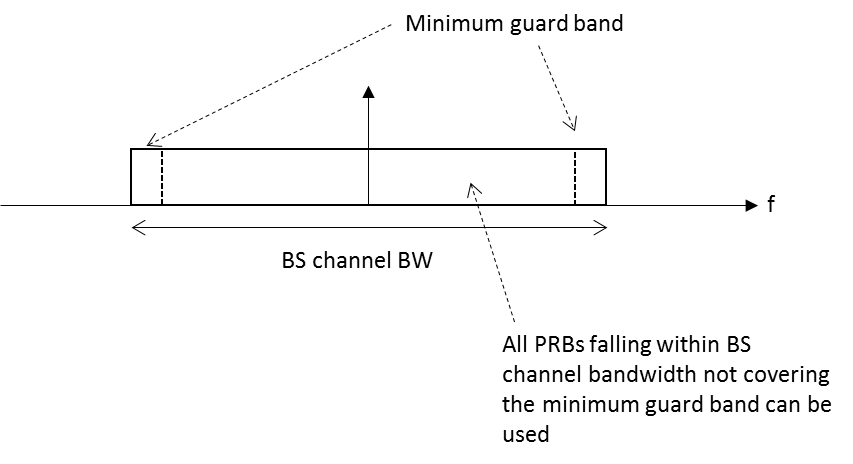 Figure 5.3.3-1: BS PRB utilizationIn the case that multiple numerologies are multiplexed in the same symbol, the minimum guardband on each side of the carrier is the guardband applied at the configured BS channel bandwidth for the numerology that is transmitted/received immediately adjacent to the guard band.For FR1, if multiple numerologies are multiplexed in the same symbol and the BS channel bandwidth is >50 MHz, the guardband applied adjacent to 15 kHz SCS shall be the same as the guardband defined for 30 kHz SCS for the same BS channel bandwidth.For FR2, if multiple numerologies are multiplexed in the same symbol and the BS channel bandwidth is >200 MHz, the guardband applied adjacent to 60 kHz SCS shall be the same as the guardband defined for 120 kHz SCS for the same BS channel bandwidth.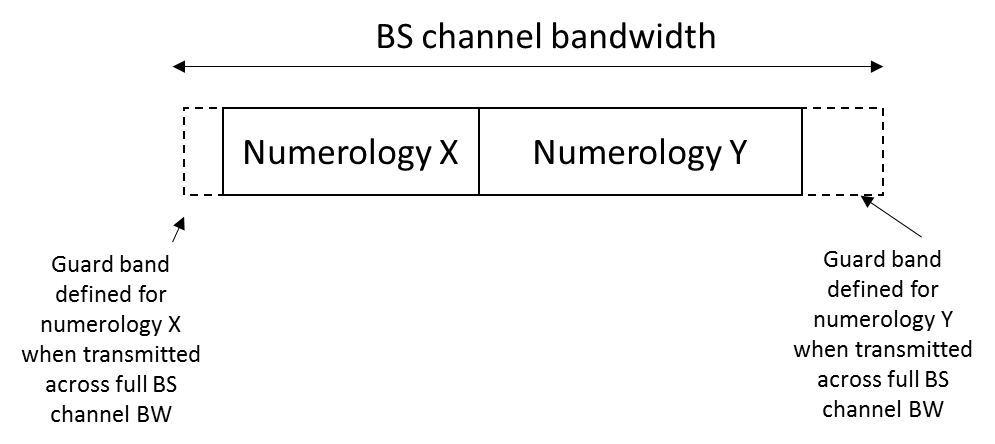 Figure 5.3.3-2: Guard band definition when transmitting multiple numerologiesNOTE:	Figure 5.3.3-2 is not intended to imply the size of any guard between the two numerologies. Inter-numerology guard band within the carrier is implementation dependent.Figure 5.3.3-3: VoidFigure 5.3.3-4: VoidFigure 5.3.3-5: Void5.3.4	RB alignmentFor each BS channel bandwidth and each numerology, BS transmission bandwidth configuration must fulfil the minimum guardband requirement specified in clause 5.3.3.For each numerology, its common resource blocks are specified in clause 4.4.4.3 in [9], and the starting point of its transmission bandwidth configuration on the common resource block grid for a given channel bandwidth is indicated by an offset to “Reference point A” in the unit of the numerology.For each numerology, all UE transmission bandwidth configurations indicated to UEs served by the BS by higher layer parameter carrierBandwidth defined in TS 38.331 [11] shall fall within the BS transmission bandwidth configuration.5.3.5	BS channel bandwidth per operating bandThe requirements in this specification apply to the combination of BS channel bandwidths, SCS and operating bands shown in table 5.3.5-1 for FR1 and in table 5.3.5-2 for FR2. The transmission bandwidth configuration in table 5.3.2-1 and table 5.3.2-2 shall be supported for each of the BS channel bandwidths within the BS capability. The BS channel bandwidths are specified for both the Tx and Rx path.Table 5.3.5-1: BS channel bandwidths and SCS per operating band in FR1Table 5.3.5-2: BS channel bandwidths and SCS per operating band in FR25.3A	BS channel bandwidth for CA5.3A.1	Transmission bandwidth configuration for CAFor carrier aggregation, the transmission bandwidth configuration is defined per component carrier and the requirement is specified in clause 5.3.2.5.3A.2	Minimum guardband and transmission bandwidth configuration for CAFor intra-band contiguous carrier aggregation, Aggregated BS Channel Bandwidth and Guard Bands are defined as follows, see Figure 5.3A.2-1.Figure 5.3A.2-1: Definition of Aggregated BS Channel Bandwidth for intra-band carrier aggregationThe aggregated BS Channel Bandwidth, BWChannel_CA, is defined as	BWChannel_CA = Fedge,high - Fedge,low (MHz)The lower bandwidth edge Fedge, low and the upper bandwidth edge Fedge,high of the aggregated BS channel bandwidth are used as frequency reference points for transmitter and receiver requirements and are defined by	Fedge,low = FC,low - Foffset,low	Fedge,high = FC,high + Foffset,highThe lower and upper frequency offsets depend on the transmission bandwidth configurations of the lowest and highest assigned edge component carrier and are defined asFoffset,low = (NRB,low*12 + 1)*SCSlow/2 + BWGB (MHz)Foffset,high = (NRB,high*12 - 1)*SCShigh/2 + BWGB (MHz)BWGB, low and BWGB, high are the minimum guard band defined in clause 5.3.3 for lowest and highest assigned component carrier, while NRB,low and NRB,high are the transmission bandwidth configurations according to Table 5.3.2-1 or Table 5.3.2-2 for the lowest and highest assigned component carrier, SCSlow and SCShigh are the sub-carrier spacing for the lowest and highest assigned component carrier respectively.For intra-band non-contiguous carrier aggregation sub-block bandwidth and sub-block edges are defined as follows, see figure 5.3A.2-2.Figure 5.3A.2-2: Definition of sub-block bandwidth for intra-band non-contiguous spectrumThe lower sub-block edge of the sub-block bandwidth (BWChannel,block) is defined as follows:	Fedge,block, low = FC,block,low - Foffset,lowThe upper sub-block edge of the sub-block bandwidth is defined as follows:	Fedge,block,high = FC,block,high + Foffset,highThe sub-block bandwidth, BWChannel,block, is defined as follows:	BWChannel,block = Fedge,block,high - Fedge,block,low (MHz)The lower and upper frequency offsets Foffset,block,low and Foffset,block,high depend on the transmission bandwidth configurations of the lowest and highest assigned edge component carriers within a sub-block and are defined as	Foffset,block,low =  (NRB,low*12 + 1)*SCSlow/2 + BWGB,low (MHz)	Foffset,block,high =  (NRB,high*12 - 1)*SCShigh/2 + BWGB,high (MHz)where NRB,low and NRB,high are the transmission bandwidth configurations according to Table 5.3.2-1 or Table 5.3.2-2 for the lowest and highest assigned component carrier within a sub-block, respectively. SCSlow and SCShigh are the sub-carrier spacing for the lowest and highest assigned component carrier within a sub-block, respectively. BWGB,low and BWGB,high are the minimum guard band defined in clause 5.3.3 for the lowest and highest assigned component carrier respectively.The sub-block gap size between two consecutive sub-blocks Wgap is defined as follows:	Wgap = Fedge,block n+1,low - Fedge,block n,high (MHz)5.4	Channel arrangement5.4.1	Channel spacing5.4.1.1	Channel spacing for adjacent NR carriersThe spacing between carriers will depend on the deployment scenario, the size of the frequency block available and the BS channel bandwidths. The nominal channel spacing between two adjacent NR carriers is defined as following:-	For NR FR1 operating bands with 100 kHz channel raster,▪	Nominal Channel spacing = (BWChannel(1) + BWChannel(2))/2-	For NR FR1 operating bands with 15 kHz channel raster,▪	Nominal Channel spacing = (BWChannel(1) + BWChannel(2))/2 + {-5 kHz, 0 kHz, 5 kHz} for ∆FRaster equals to 15 kHz▪	Nominal Channel spacing = (BWChannel(1) + BWChannel(2))/2 + {-10 kHz, 0 kHz, 10 kHz} for ∆FRaster equals to 30 kHz-	For NR FR2 operating bands with 60 kHz channel raster,▪	Nominal Channel spacing = (BWChannel(1) + BWChannel(2))/2 + {-20 kHz, 0 kHz, 20 kHz} for ∆FRaster equals to 60 kHz▪	Nominal Channel spacing = (BWChannel(1) + BWChannel(2))/2 + {-40 kHz, 0 kHz, 40 kHz} for ∆FRaster equals to 120 kHzwhere BWChannel(1) and BWChannel(2) are the BS channel bandwidths of the two respective NR carriers. The channel spacing can be adjusted depending on the channel raster to optimize performance in a particular deployment scenario.5.4.1.2	Channel spacing for CAFor intra-band contiguously aggregated carriers, the channel spacing between adjacent component carriers shall be multiple of least common multiple of channel raster and sub-carrier spacing.The nominal channel spacing between two adjacent aggregated NR carriers is defined as follows:For NR operating bands with 100 kHz channel raster:For NR operating bands with 15 kHz channel raster:withFor NR operating bands with 60kHz channel raster:withwhere BWChannel(1) and BWChannel(2) are the BS channel bandwidths of the two respective NR component carriers according to Table 5.3.2-1 and 5.3.2-2 with values in MHz, the largest  value among the subcarrier spacing configurations supported in the operating band for both of the channel bandwidths according to Table 5.3.5-1 and Table 5.3.5-2 and GBChannel(i) the minimum guard band for channel bandwidth i according to Table 5.3.3-1 and Table 5.3.3-2 for the said  value, with  as defined in TS 38.211 [9].The channel spacing for intra-band contiguous carrier aggregation can be adjusted to any multiple of least common multiple of channel raster and sub-carrier spacing less than the nominal channel spacing to optimize performance in a particular deployment scenario.For intra-band non-contiguous carrier aggregation, the channel spacing between two NR component carriers in different sub-blocks shall be larger than the nominal channel spacing defined in this clause.5.4.2	Channel raster5.4.2.1	NR-ARFCN and channel rasterThe global frequency raster defines a set of RF reference frequencies FREF. The RF reference frequency is used in signalling to identify the position of RF channels, SS blocks and other elements. The global frequency raster is defined for all frequencies from 0 to 100 GHz. The granularity of the global frequency raster is ΔFGlobal.RF reference frequencies are designated by an NR Absolute Radio Frequency Channel Number (NR-ARFCN) in the range [0…3279165] on the global frequency raster. The relation between the NR-ARFCN and the RF reference frequency FREF in MHz is given by the following equation, where FREF-Offs and NRef-Offs are given in table 5.4.2.1-1 and NREF is the NR-ARFCN.	FREF = FREF-Offs + ΔFGlobal (NREF – NREF-Offs)Table 5.4.2.1-1: NR-ARFCN parameters for the global frequency rasterThe channel raster defines a subset of RF reference frequencies that can be used to identify the RF channel position in the uplink and downlink. The RF reference frequency for an RF channel maps to a resource element on the carrier. For each operating band, a subset of frequencies from the global frequency raster are applicable for that band and forms a channel raster with a granularity ΔFRaster, which may be equal to or larger than ΔFGlobal.For SUL bands, except n95 and for the uplink of all FDD bands defined in table 5.2-1 and for TDD band n90,	FREF,shift = FREF + Δshift, where Δshift = 0 kHz or 7.5 kHzwhere Δshift is signalled by the network in higher layer parameter frequencyShift7p5khz as defined in TS 38.331 [11].The mapping between the channel raster and corresponding resource element is given in clause 5.4.2.2. The applicable entries for each operating band are defined in clause 5.4.2.3.5.4.2.1A	NB-IoT carrier frequency numberingThe NB-IoT carrier frequency numbering (EARFCN) is defined in clause 5.7 of TS 36.104 [4].5.4.2.2	Channel raster to resource element mappingThe mapping between the RF reference frequency on the channel raster and the corresponding resource element is given in table 5.4.2.2-1 and can be used to identify the RF channel position. The mapping depends on the total number of RBs that are allocated in the channel and applies to both UL and DL. The mapping must apply to at least one numerology supported by the BS.Table 5.4.2.2-1: Channel Raster to Resource Element Mappingk,  and   NRB are as defined in TS 38.211 [9].5.4.2.3	Channel raster entries for each operating bandThe RF channel positions on the channel raster in each NR operating band are given through the applicable NR-ARFCN in table 5.4.2.3-1 for FR1 and table 5.4.2.3-2 for FR2, using the channel raster to resource element mapping in clause 5.4.2.2.-	For NR operating bands with 100 kHz channel raster, ΔFRaster = 20 × ΔFGlobal. In this case, every 20th NR-ARFCN within the operating band are applicable for the channel raster within the operating band and the step size for the channel raster in table 5.4.2.3-1 is given as <20>.-	For NR operating bands with 15 kHz channel raster below 3 GHz, ΔFRaster = I × ΔFGlobal, where I ϵ {3,6}. In this case, every Ith NR-ARFCN within the operating band are applicable for the channel raster within the operating band and the step size for the channel raster in table 5.4.2.3-1 is given as <I>.-	For NR operating bands with 15 kHz and 60 kHz channel raster above 3 GHz, ΔFRaster = I ×ΔFGlobal, where I ϵ {1, 2}. In this case, every Ith NR-ARFCN within the operating band are applicable for the channel raster within the operating band and the step size for the channel raster in table 5.4.2.3-1 and table 5.4.2.3-2 is given as <I>.-	For frequency bands with two ΔFRaster in FR1, the higher ΔFRaster applies to channels using only the SCS that is equal to or larger than the higher ΔFRaster and SSB SCS is equal to the higher ΔFRaster.-	For frequency bands with two ΔFRaster in FR2, the higher ΔFRaster applies to channels using only the SCS that is equal to the higher ΔFRaster and the SSB SCS that is equal to or larger than the higher ΔFRaster.Table 5.4.2.3-1: Applicable NR-ARFCN per operating band in FR1Table 5.4.2.3-2: Applicable NR-ARFCN per operating band in FR25.4.3	Synchronization raster5.4.3.1	Synchronization raster and numberingThe synchronization raster indicates the frequency positions of the synchronization block that can be used by the UE for system acquisition when explicit signalling of the synchronization block position is not present.A global synchronization raster is defined for all frequencies. The frequency position of the SS block is defined as SSREF with corresponding number GSCN. The parameters defining the SSREF and GSCN for all the frequency ranges are in table 5.4.3.1-1.The resource element corresponding to the SS block reference frequency SSREF is given in clause 5.4.3.2. The synchronization raster and the subcarrier spacing of the synchronization block is defined separately for each band.Table 5.4.3.1-1: GSCN parameters for the global frequency raster5.4.3.2	Synchronization raster to synchronization block resource element mappingThe mapping between the synchronization raster and the corresponding resource element of the SS block is given in table 5.4.3.2-1. Table 5.4.3.2-1: Synchronization Raster to SS block Resource Element Mappingk is the subcarrier number of SS/PBCH block defined in TS 38.211 clause 7.4.3.1 [9].5.4.3.3	Synchronization raster entries for each operating bandThe synchronization raster for each band is give in table 5.4.3.3-1. The distance between applicable GSCN entries is given by the <Step size> indicated in table 5.4.3.3-1 for FR1 and table 5.4.3.3-2 for FR2.Table 5.4.3.3-1: Applicable SS raster entries per operating band (FR1)Table 5.4.3.3-2: Applicable SS raster entries per operating band (FR2)<End of Changes>CR-Form-v12.0CR-Form-v12.0CR-Form-v12.0CR-Form-v12.0CR-Form-v12.0CR-Form-v12.0CR-Form-v12.0CR-Form-v12.0CR-Form-v12.0CHANGE REQUESTCHANGE REQUESTCHANGE REQUESTCHANGE REQUESTCHANGE REQUESTCHANGE REQUESTCHANGE REQUESTCHANGE REQUESTCHANGE REQUEST<Spec#>CR<CR#>rev<Rev#>Current version:16.2.0For HELP on using this form: comprehensive instructions can be found at 
http://www.3gpp.org/Change-Requests.For HELP on using this form: comprehensive instructions can be found at 
http://www.3gpp.org/Change-Requests.For HELP on using this form: comprehensive instructions can be found at 
http://www.3gpp.org/Change-Requests.For HELP on using this form: comprehensive instructions can be found at 
http://www.3gpp.org/Change-Requests.For HELP on using this form: comprehensive instructions can be found at 
http://www.3gpp.org/Change-Requests.For HELP on using this form: comprehensive instructions can be found at 
http://www.3gpp.org/Change-Requests.For HELP on using this form: comprehensive instructions can be found at 
http://www.3gpp.org/Change-Requests.For HELP on using this form: comprehensive instructions can be found at 
http://www.3gpp.org/Change-Requests.For HELP on using this form: comprehensive instructions can be found at 
http://www.3gpp.org/Change-Requests.Proposed change affects:UICC appsMERadio Access NetworkXCore NetworkTitle:	CR on system parameters for NR V2X for TS 38.104CR on system parameters for NR V2X for TS 38.104CR on system parameters for NR V2X for TS 38.104CR on system parameters for NR V2X for TS 38.104CR on system parameters for NR V2X for TS 38.104CR on system parameters for NR V2X for TS 38.104CR on system parameters for NR V2X for TS 38.104CR on system parameters for NR V2X for TS 38.104CR on system parameters for NR V2X for TS 38.104CR on system parameters for NR V2X for TS 38.104Source to WG:vivovivovivovivovivovivovivovivovivovivoSource to TSG:RAN4RAN4RAN4RAN4RAN4RAN4RAN4RAN4RAN4RAN4Work item code:5G_V2X_NRSL5G_V2X_NRSL5G_V2X_NRSL5G_V2X_NRSL5G_V2X_NRSLDate:Date:Date:2020-2-9Category:BRelease:Release:Release:Rel-16Use one of the following categories:
F  (correction)
A  (mirror corresponding to a change in an earlier release)
B  (addition of feature), 
C  (functional modification of feature)
D  (editorial modification)Detailed explanations of the above categories can
be found in 3GPP TR 21.900.Use one of the following categories:
F  (correction)
A  (mirror corresponding to a change in an earlier release)
B  (addition of feature), 
C  (functional modification of feature)
D  (editorial modification)Detailed explanations of the above categories can
be found in 3GPP TR 21.900.Use one of the following categories:
F  (correction)
A  (mirror corresponding to a change in an earlier release)
B  (addition of feature), 
C  (functional modification of feature)
D  (editorial modification)Detailed explanations of the above categories can
be found in 3GPP TR 21.900.Use one of the following categories:
F  (correction)
A  (mirror corresponding to a change in an earlier release)
B  (addition of feature), 
C  (functional modification of feature)
D  (editorial modification)Detailed explanations of the above categories can
be found in 3GPP TR 21.900.Use one of the following categories:
F  (correction)
A  (mirror corresponding to a change in an earlier release)
B  (addition of feature), 
C  (functional modification of feature)
D  (editorial modification)Detailed explanations of the above categories can
be found in 3GPP TR 21.900.Use one of the following categories:
F  (correction)
A  (mirror corresponding to a change in an earlier release)
B  (addition of feature), 
C  (functional modification of feature)
D  (editorial modification)Detailed explanations of the above categories can
be found in 3GPP TR 21.900.Use one of the following categories:
F  (correction)
A  (mirror corresponding to a change in an earlier release)
B  (addition of feature), 
C  (functional modification of feature)
D  (editorial modification)Detailed explanations of the above categories can
be found in 3GPP TR 21.900.Use one of the following categories:
F  (correction)
A  (mirror corresponding to a change in an earlier release)
B  (addition of feature), 
C  (functional modification of feature)
D  (editorial modification)Detailed explanations of the above categories can
be found in 3GPP TR 21.900.Use one of the following releases:
Rel-8	(Release 8)
Rel-9	(Release 9)
Rel-10	(Release 10)
Rel-11	(Release 11)
Rel-12	(Release 12)
Rel-13	(Release 13)
Rel-14	(Release 14)
Rel-15	(Release 15)
Rel-16	(Release 16)Use one of the following releases:
Rel-8	(Release 8)
Rel-9	(Release 9)
Rel-10	(Release 10)
Rel-11	(Release 11)
Rel-12	(Release 12)
Rel-13	(Release 13)
Rel-14	(Release 14)
Rel-15	(Release 15)
Rel-16	(Release 16)Reason for change:Reason for change:Introduction of system parameters in band n47 for NR V2X operation.Introduction of system parameters in band n47 for NR V2X operation.Introduction of system parameters in band n47 for NR V2X operation.Introduction of system parameters in band n47 for NR V2X operation.Introduction of system parameters in band n47 for NR V2X operation.Introduction of system parameters in band n47 for NR V2X operation.Introduction of system parameters in band n47 for NR V2X operation.Introduction of system parameters in band n47 for NR V2X operation.Introduction of system parameters in band n47 for NR V2X operation.Summary of change:Summary of change:Add operating band n47 to Section 5.2;Add channel bandwidth supported by n47 to Section 5.3.5;Add channel raster of band n47 to Section 5.4.2;Add sync raster of band n47 to Section 5.4.3.Add operating band n47 to Section 5.2;Add channel bandwidth supported by n47 to Section 5.3.5;Add channel raster of band n47 to Section 5.4.2;Add sync raster of band n47 to Section 5.4.3.Add operating band n47 to Section 5.2;Add channel bandwidth supported by n47 to Section 5.3.5;Add channel raster of band n47 to Section 5.4.2;Add sync raster of band n47 to Section 5.4.3.Add operating band n47 to Section 5.2;Add channel bandwidth supported by n47 to Section 5.3.5;Add channel raster of band n47 to Section 5.4.2;Add sync raster of band n47 to Section 5.4.3.Add operating band n47 to Section 5.2;Add channel bandwidth supported by n47 to Section 5.3.5;Add channel raster of band n47 to Section 5.4.2;Add sync raster of band n47 to Section 5.4.3.Add operating band n47 to Section 5.2;Add channel bandwidth supported by n47 to Section 5.3.5;Add channel raster of band n47 to Section 5.4.2;Add sync raster of band n47 to Section 5.4.3.Add operating band n47 to Section 5.2;Add channel bandwidth supported by n47 to Section 5.3.5;Add channel raster of band n47 to Section 5.4.2;Add sync raster of band n47 to Section 5.4.3.Add operating band n47 to Section 5.2;Add channel bandwidth supported by n47 to Section 5.3.5;Add channel raster of band n47 to Section 5.4.2;Add sync raster of band n47 to Section 5.4.3.Add operating band n47 to Section 5.2;Add channel bandwidth supported by n47 to Section 5.3.5;Add channel raster of band n47 to Section 5.4.2;Add sync raster of band n47 to Section 5.4.3.Consequences if not approved:Consequences if not approved:No system parameters defined for NR V2X operation in band n47.No system parameters defined for NR V2X operation in band n47.No system parameters defined for NR V2X operation in band n47.No system parameters defined for NR V2X operation in band n47.No system parameters defined for NR V2X operation in band n47.No system parameters defined for NR V2X operation in band n47.No system parameters defined for NR V2X operation in band n47.No system parameters defined for NR V2X operation in band n47.No system parameters defined for NR V2X operation in band n47.Clauses affected:Clauses affected:5.2, 5.3.5, 5.4.2, 5.4.35.2, 5.3.5, 5.4.2, 5.4.35.2, 5.3.5, 5.4.2, 5.4.35.2, 5.3.5, 5.4.2, 5.4.35.2, 5.3.5, 5.4.2, 5.4.35.2, 5.3.5, 5.4.2, 5.4.35.2, 5.3.5, 5.4.2, 5.4.35.2, 5.3.5, 5.4.2, 5.4.35.2, 5.3.5, 5.4.2, 5.4.3YNOther specsOther specs Other core specifications	 Other core specifications	 Other core specifications	 Other core specifications	TS/TR ... CR ... TS/TR ... CR ... TS/TR ... CR ... affected:affected: Test specifications Test specifications Test specifications Test specificationsTS/TR ... CR ... TS/TR ... CR ... TS/TR ... CR ... (show related CRs)(show related CRs) O&M Specifications O&M Specifications O&M Specifications O&M SpecificationsTS/TR ... CR ... TS/TR ... CR ... TS/TR ... CR ... Other comments:Other comments:This CR's revision history:This CR's revision history:Frequency range designationCorresponding frequency range FR1410 MHz – 7125 MHzFR224250 MHz – 52600 MHzNR operating bandUplink (UL) operating band
BS receive / UE transmitFUL,low   –  FUL,highDownlink (DL) operating band
BS transmit / UE receiveFDL,low   –  FDL,highDuplex moden11920 MHz – 1980 MHz2110 MHz – 2170 MHzFDDn21850 MHz – 1910 MHz1930 MHz – 1990 MHzFDDn31710 MHz – 1785 MHz1805 MHz – 1880 MHzFDDn5824 MHz – 849 MHz869 MHz – 894 MHzFDDn72500 MHz – 2570 MHz2620 MHz – 2690 MHzFDDn8880 MHz – 915 MHz925 MHz – 960 MHzFDDn12699 MHz – 716 MHz729 MHz – 746 MHzFDDn14788 MHz – 798 MHz758 MHz – 768 MHzFDDn18815 MHz – 830 MHz860 MHz – 875 MHzFDDn20832 MHz – 862 MHz791 MHz – 821 MHzFDDn251850 MHz – 1915 MHz1930 MHz – 1995 MHzFDDn28703 MHz – 748 MHz758 MHz – 803 MHzFDDn29N/A717 MHz – 728 MHzSDLn302305 MHz – 2315 MHz2350 MHz – 2360 MHzFDDn342010 MHz – 2025 MHz2010 MHz – 2025 MHzTDDn382570 MHz – 2620 MHz2570 MHz – 2620 MHzTDDn391880 MHz – 1920 MHz1880 MHz – 1920 MHzTDDn402300 MHz – 2400 MHz2300 MHz – 2400 MHzTDDn412496 MHz – 2690 MHz2496 MHz – 2690 MHzTDDn483550 MHz – 3700 MHz3550 MHz – 3700 MHzTDDn501432 MHz – 1517 MHz1432 MHz – 1517 MHzTDDn511427 MHz – 1432 MHz1427 MHz – 1432 MHzTDDn651920 MHz – 2010 MHz2110 MHz – 2200 MHzFDDn661710 MHz – 1780 MHz2110 MHz – 2200 MHzFDDn701695 MHz – 1710 MHz1995 MHz – 2020 MHzFDDn71663 MHz – 698 MHz617 MHz – 652 MHzFDDn741427 MHz – 1470 MHz1475 MHz – 1518 MHzFDDn75N/A1432 MHz – 1517 MHzSDLn76N/A1427 MHz – 1432 MHzSDLn773300 MHz – 4200 MHz3300 MHz – 4200 MHzTDDn783300 MHz – 3800 MHz3300 MHz – 3800 MHzTDDn794400 MHz – 5000 MHz4400 MHz – 5000 MHzTDDn801710 MHz – 1785 MHzN/ASUL n81880 MHz – 915 MHzN/ASUL n82832 MHz – 862 MHzN/ASUL n83703 MHz – 748 MHzN/ASULn841920 MHz – 1980 MHzN/ASULn861710 MHz – 1780 MHzN/ASULn89824 MHz – 849 MHzN/ASULn902496 MHz – 2690 MHz2496 MHz – 2690 MHzTDDn91832 MHz – 862 MHz1427 MHz – 1432 MHzFDD2n92832 MHz – 862 MHz1432 MHz – 1517 MHzFDD2n93880 MHz – 915 MHz1427 MHz – 1432 MHzFDD2n94880 MHz – 915 MHz1432 MHz – 1517 MHzFDD22010 MHz – 2025 MHzN/ASUL NOTE :	This band is applicable in China only.NOTE :	Variable duplex operation does not enable dynamic variable duplex configuration by the network, and is used such that DL and UL frequency ranges are supported independently in any valid frequency range for the band.NOTE :	This band is applicable in China only.NOTE :	Variable duplex operation does not enable dynamic variable duplex configuration by the network, and is used such that DL and UL frequency ranges are supported independently in any valid frequency range for the band.NOTE :	This band is applicable in China only.NOTE :	Variable duplex operation does not enable dynamic variable duplex configuration by the network, and is used such that DL and UL frequency ranges are supported independently in any valid frequency range for the band.NOTE :	This band is applicable in China only.NOTE :	Variable duplex operation does not enable dynamic variable duplex configuration by the network, and is used such that DL and UL frequency ranges are supported independently in any valid frequency range for the band.NR operating bandUplink (UL) and Downlink (DL) operating band
BS transmit/receive
UE transmit/receiveFUL,low   –  FUL,highFDL,low   –  FDL,highDuplex moden25726500 MHz – 29500 MHzTDDn25824250 MHz – 27500 MHzTDDn26037000 MHz – 40000 MHzTDDn26127500 MHz – 28350 MHzTDDSCS (kHz)5MHz10MHz15MHz20 MHz25 MHz30MHz40 MHz50 MHz60 MHz70MHz80 MHz90MHz100 MHzSCS (kHz)NRBNRBNRBNRBNRBNRBNRBNRBNRBNRBNRBNRBNRB15255279106133160216270N/AN/AN/AN/AN/A3011243851657810613316218921724527360N/A111824313851657993107121135SCS (kHz)50 MHz100 MHz200 MHz400 MHzSCS (kHz)NRBNRBNRBNRB6066132264N/A1203266132264SCS (kHz)5
MHz10
MHz15MHz20MHz25MHz30MHz40MHz50MHz60MHz70MHz80MHz90MHz100MHz15242.5312.5382.5452.5522.5592.5552.5692.5N/AN/AN/AN/AN/A30505665645805785945905104582596592588584560N/A10109901330131012901610157015301490145014101370SCS (kHz)50 MHz100 MHz200 MHz400 MHz60121024504930N/A1201900242049009860SCS (kHz)100 MHz200 MHz400 MHz2403800772015560NR band / SCS / BS channel bandwidthNR band / SCS / BS channel bandwidthNR band / SCS / BS channel bandwidthNR band / SCS / BS channel bandwidthNR band / SCS / BS channel bandwidthNR band / SCS / BS channel bandwidthNR band / SCS / BS channel bandwidthNR band / SCS / BS channel bandwidthNR band / SCS / BS channel bandwidthNR band / SCS / BS channel bandwidthNR band / SCS / BS channel bandwidthNR band / SCS / BS channel bandwidthNR band / SCS / BS channel bandwidthNR band / SCS / BS channel bandwidthNR band / SCS / BS channel bandwidthNR BandSCSkHz5 MHz10 MHz15 MHz20 MHz25 MHz30 MHz40 MHz50 MHz60 MHz70 MHz80 MHz90 MHz100 MHzn115YesYesYesYesn130YesYesYesn160YesYesYesn215YesYesYesYesn230YesYesYesn260YesYesYesn315YesYesYesYesYesYesn330YesYesYesYesYesn360YesYesYesYesYesn515YesYesYesYesn530YesYesYesn560n715YesYesYesYesYesYesYesYesn730YesYesYesYesYesYesYesn760YesYesYesYesYesYesYesn815YesYesYesYesn830YesYesYesn860n1215YesYesYesn1230YesYesn1260n1415YesYesn1430Yesn1460n1815YesYesYesn1830YesYesn1860n2015YesYesYesYesn2030YesYesYesn2060n2515YesYesYesYesYesYesYesn2530YesYesYesYesYesYesn2560YesYesYesYesYesYesn2815YesYesYesYesn2830YesYesYesn2860n2915YesYesn2930Yesn2960n3015YesYesn3030Yesn3060n3415YesYesYesn3430YesYesn3460YesYesn3815YesYesYesYesYesn3830YesYesYesYesn3860YesYesYesYesn3915YesYesYesYesYesYesYesn3930YesYesYesYesYesYesn3960YesYesYesYesYesYesn4015YesYesYesYesYesYesYesYesn4030YesYesYesYesYesYesYesYesYesYesn4060YesYesYesYesYesYesYesYesYesYesn4115YesYesYesYesYesYesn4130YesYesYesYesYesYesYesYesYesYesYesn4160YesYesYesYesYesYesYesYesYesYesYesn4815Yes2YesYesYesYesYes1n4830YesYesYesYesYes1Yes1Yes1Yes1Yes1n4860YesYesYesYesYes1Yes1Yes1Yes1Yes1n5015YesYesYesYesYesYesYesn5030YesYesYesYesYesYesYesYesn5060YesYesYesYesYesYesYesYesn5115Yesn5130n5160n6515YesYesYesYesn6530YesYesYesn6560YesYesYesn6615YesYesYesYesYesn6630YesYesYesYesn6660YesYesYesYesn7015YesYesYesYesYesn7030YesYesYesYesn7060YesYesYesYesn7115YesYesYesYesn7130YesYesYesn7160n7415YesYesYesYesn7430YesYesYesn7460YesYesYesn7515YesYesYesYesYesYesYesYesn7530YesYesYesYesYesYesYesn7560YesYesYesYesYesYesYesn7615Yesn7630n7660n7715YesYes YesYesYesYesYesn7730YesYesYesYesYesYesYesYesYesYesYesYesn7760YesYesYesYesYesYesYesYesYesYesYesYesn7815YesYesYesYesYesYesYesn7830YesYesYesYesYesYesYesYesYesYesYesYesn7860YesYesYesYesYesYesYesYesYesYesYesYesn7915YesYesn7930YesYesYesYesYesn7960YesYesYesYesYesn8015YesYesYesYesYesYesn8030YesYesYesYesYesn8060YesYesYesYesYesn8115YesYesYesYesn8130YesYesYesn8160n8215YesYesYesYesn8230YesYesYesn8260n8315YesYesYesYesn8330YesYesYesn8360n8415YesYesYesYesn8430YesYesYesn8460YesYesYesn8615YesYesYesYesYesn8630YesYesYesYesn8660YesYesYesYesn8915YesYesYesYesn8930YesYesYesn8960n9015YesYesYesYesYesYesn9030YesYesYesYesYesYesYesYesYesYesYesn9060YesYesYesYesYesYesYesYesYesYesYes15YesYes3306015YesYesYes4Yes430YesYes4Yes46015YesYes3306015YesYesYes4Yes430YesYes4Yes460n9515YesYesYesn9530YesYesn9560YesYesNOTE 1:	For this bandwidth, the minimum requirements are restricted to operation when carrier is configured as an downlink SCell part of CA configurationNOTE 2:	For this bandwidth, the minimum requirements are restricted to operation when carrier is configured as an SCell part of DC or CA configurationNOTE 3:	For this bandwidth, it only applies for UL transmission.NOTE 4:	For this bandwidth, it only applies for DL transmission.NOTE 1:	For this bandwidth, the minimum requirements are restricted to operation when carrier is configured as an downlink SCell part of CA configurationNOTE 2:	For this bandwidth, the minimum requirements are restricted to operation when carrier is configured as an SCell part of DC or CA configurationNOTE 3:	For this bandwidth, it only applies for UL transmission.NOTE 4:	For this bandwidth, it only applies for DL transmission.NOTE 1:	For this bandwidth, the minimum requirements are restricted to operation when carrier is configured as an downlink SCell part of CA configurationNOTE 2:	For this bandwidth, the minimum requirements are restricted to operation when carrier is configured as an SCell part of DC or CA configurationNOTE 3:	For this bandwidth, it only applies for UL transmission.NOTE 4:	For this bandwidth, it only applies for DL transmission.NOTE 1:	For this bandwidth, the minimum requirements are restricted to operation when carrier is configured as an downlink SCell part of CA configurationNOTE 2:	For this bandwidth, the minimum requirements are restricted to operation when carrier is configured as an SCell part of DC or CA configurationNOTE 3:	For this bandwidth, it only applies for UL transmission.NOTE 4:	For this bandwidth, it only applies for DL transmission.NOTE 1:	For this bandwidth, the minimum requirements are restricted to operation when carrier is configured as an downlink SCell part of CA configurationNOTE 2:	For this bandwidth, the minimum requirements are restricted to operation when carrier is configured as an SCell part of DC or CA configurationNOTE 3:	For this bandwidth, it only applies for UL transmission.NOTE 4:	For this bandwidth, it only applies for DL transmission.NOTE 1:	For this bandwidth, the minimum requirements are restricted to operation when carrier is configured as an downlink SCell part of CA configurationNOTE 2:	For this bandwidth, the minimum requirements are restricted to operation when carrier is configured as an SCell part of DC or CA configurationNOTE 3:	For this bandwidth, it only applies for UL transmission.NOTE 4:	For this bandwidth, it only applies for DL transmission.NOTE 1:	For this bandwidth, the minimum requirements are restricted to operation when carrier is configured as an downlink SCell part of CA configurationNOTE 2:	For this bandwidth, the minimum requirements are restricted to operation when carrier is configured as an SCell part of DC or CA configurationNOTE 3:	For this bandwidth, it only applies for UL transmission.NOTE 4:	For this bandwidth, it only applies for DL transmission.NOTE 1:	For this bandwidth, the minimum requirements are restricted to operation when carrier is configured as an downlink SCell part of CA configurationNOTE 2:	For this bandwidth, the minimum requirements are restricted to operation when carrier is configured as an SCell part of DC or CA configurationNOTE 3:	For this bandwidth, it only applies for UL transmission.NOTE 4:	For this bandwidth, it only applies for DL transmission.NOTE 1:	For this bandwidth, the minimum requirements are restricted to operation when carrier is configured as an downlink SCell part of CA configurationNOTE 2:	For this bandwidth, the minimum requirements are restricted to operation when carrier is configured as an SCell part of DC or CA configurationNOTE 3:	For this bandwidth, it only applies for UL transmission.NOTE 4:	For this bandwidth, it only applies for DL transmission.NOTE 1:	For this bandwidth, the minimum requirements are restricted to operation when carrier is configured as an downlink SCell part of CA configurationNOTE 2:	For this bandwidth, the minimum requirements are restricted to operation when carrier is configured as an SCell part of DC or CA configurationNOTE 3:	For this bandwidth, it only applies for UL transmission.NOTE 4:	For this bandwidth, it only applies for DL transmission.NOTE 1:	For this bandwidth, the minimum requirements are restricted to operation when carrier is configured as an downlink SCell part of CA configurationNOTE 2:	For this bandwidth, the minimum requirements are restricted to operation when carrier is configured as an SCell part of DC or CA configurationNOTE 3:	For this bandwidth, it only applies for UL transmission.NOTE 4:	For this bandwidth, it only applies for DL transmission.NOTE 1:	For this bandwidth, the minimum requirements are restricted to operation when carrier is configured as an downlink SCell part of CA configurationNOTE 2:	For this bandwidth, the minimum requirements are restricted to operation when carrier is configured as an SCell part of DC or CA configurationNOTE 3:	For this bandwidth, it only applies for UL transmission.NOTE 4:	For this bandwidth, it only applies for DL transmission.NOTE 1:	For this bandwidth, the minimum requirements are restricted to operation when carrier is configured as an downlink SCell part of CA configurationNOTE 2:	For this bandwidth, the minimum requirements are restricted to operation when carrier is configured as an SCell part of DC or CA configurationNOTE 3:	For this bandwidth, it only applies for UL transmission.NOTE 4:	For this bandwidth, it only applies for DL transmission.NOTE 1:	For this bandwidth, the minimum requirements are restricted to operation when carrier is configured as an downlink SCell part of CA configurationNOTE 2:	For this bandwidth, the minimum requirements are restricted to operation when carrier is configured as an SCell part of DC or CA configurationNOTE 3:	For this bandwidth, it only applies for UL transmission.NOTE 4:	For this bandwidth, it only applies for DL transmission.NOTE 1:	For this bandwidth, the minimum requirements are restricted to operation when carrier is configured as an downlink SCell part of CA configurationNOTE 2:	For this bandwidth, the minimum requirements are restricted to operation when carrier is configured as an SCell part of DC or CA configurationNOTE 3:	For this bandwidth, it only applies for UL transmission.NOTE 4:	For this bandwidth, it only applies for DL transmission.NR band / SCS / BS channel bandwidthNR band / SCS / BS channel bandwidthNR band / SCS / BS channel bandwidthNR band / SCS / BS channel bandwidthNR band / SCS / BS channel bandwidthNR band / SCS / BS channel bandwidthNR BandSCSkHz50 MHz100 MHz200MHz400 MHzn25760YesYesYesn257120YesYesYesYesn25860YesYesYesn258120YesYesYesYesn26060YesYesYesn260120YesYesYesYesn26160YesYesYesn261120YesYesYesYesRange of frequencies (MHz)ΔFGlobal (kHz)FREF-Offs (MHz)NREF-OffsRange of NREF0 – 30005000 – 5999993000 – 24250153000600000600000 – 201666624250 – 1000006024250.0820166672016667 – 3279165Resource element index 06Physical resource block number NR operating bandΔFRaster(kHz) Uplinkrange of NREF(First – <Step size> – Last)Downlinkrange of NREF(First – <Step size> – Last)n1100384000 – <20> – 396000422000 – <20> – 434000n2100370000 – <20> – 382000386000 – <20> – 398000n3100342000 – <20> – 357000361000 – <20> – 376000n5100164800 – <20> – 169800173800 – <20> – 178800n7100500000 – <20> – 514000524000 – <20> – 538000n8100176000 – <20> – 183000185000 – <20> – 192000n12100139800 – <20> – 143200145800 – <20> – 149200n14100157600 – <20> –159600151600 – <20> – 153600n18100163000 – <20> – 166000172000 – <20> – 175000n20100166400 – <20> – 172400158200 – <20> – 164200n25100370000 – <20> – 383000386000 – <20> – 399000n28100140600 – <20> – 149600151600 – <20> – 160600n29100N/A143400 – <20> – 145600n30100461000 – <20> – 463000470000 – <20> – 472000n34100402000 – <20> – 405000402000 – <20> – 405000n38100514000 – <20> – 524000514000 – <20> – 524000n39100376000 – <20> – 384000376000 – <20> – 384000n40100460000 – <20> – 480000460000 – <20> – 480000n4115499200 – <3> – 537999499200 – <3> – 537999n4130499200 – <6> – 537996499200 – <6> – 537996n4815636667 – <1> – 646666636667 – <1> – 646666n4830636668 – <2> – 646666636668 – <2> – 646666n50100286400 – <20> – 303400286400 – <20> – 303400n51100285400 – <20> – 286400285400 – <20> – 286400n65100384000 – <20> – 402000422000 – <20> – 440000n66100342000 – <20> – 356000422000 – <20> – 440000n70100339000 – <20> – 342000399000 – <20> – 404000n71100132600 – <20> – 139600123400 – <20> – 130400n74100285400 – <20> – 294000295000 – <20> – 303600n75100N/A286400 – <20> – 303400n76100N/A285400 – <20> – 286400n7715620000 – <1> – 680000620000 – <1> – 680000n7730620000 – <2> – 680000620000 – <2> – 680000n7815620000 – <1> – 653333620000 – <1> – 653333n7830620000 – <2> – 653332620000 – <2> – 653332n7915693334 – <1> – 733333693334 – <1> – 733333n7930693334 – <2> – 733332693334 – <2> – 733332n80100342000 – <20> – 357000N/An81100176000 – <20> – 183000N/An82100166400 – <20> – 172400 N/An83100140600 – <20> –149600N/An84100384000 – <20> – 396000N/An86100342000 – <20> – 356000N/An89100164800 – <20> – 169800N/An9015499200 – <3> – 537999499200 – <3> – 537999n9030499200 – <6> – 537996499200 – <6> – 537996n90100499200 – <20> – 538000499200 – <20> – 538000n91100166400 – <20> – 172400285400 – <20> – 286400n92100166400 – <20> – 172400286400 – <20> – 303400n93100176000 – <20> – 183000285400 – <20> – 286400n94100176000 – <20> – 183000286400 – <20> – 303400n95100402000 – <20> – 405000N/ANR operating bandΔFRaster(kHz) Uplink and Downlinkrange of NREF(First – <Step size> – Last)n257602054166 – <1> – 2104165n2571202054167 – <2> – 2104165n258602016667 – <1> – 2070832n2581202016667 – <2> – 2070831n260602229166 – <1> – 2279165n2601202229167 – <2> – 2279165n261602070833 – <1> – 2084999n2611202070833 – <2> – 2084999Range of frequencies (MHz)SS block frequency position SSREFGSCNRange of GSCN0 – 3000N * 1200 kHz + M * 50 kHz,N = 1:2499, M ϵ {1,3,5} (Note)3N + (M-3)/22 – 74983000 – 242503000 MHz + N * 1.44 MHz, 
N = 0:147567499 + N7499 – 2225524250 – 10000024250.08 MHz + N * 17.28 MHz, 
N = 0:438322256 + N22256 – 26639NOTE:	The default value for operating bands which only support SCS spaced channel raster(s) is M=3.NOTE:	The default value for operating bands which only support SCS spaced channel raster(s) is M=3.NOTE:	The default value for operating bands which only support SCS spaced channel raster(s) is M=3.NOTE:	The default value for operating bands which only support SCS spaced channel raster(s) is M=3.Resource element index k120NR operating bandSS Block SCSSS Block pattern
(note)Range of GSCN(First – <Step size> – Last)n115 kHzCase A5279 – <1> – 5419n215 kHzCase A4829 – <1> – 4969n315 kHzCase A4517 – <1> – 4693n515 kHzCase A2177 – <1> – 2230n530 kHzCase B2183 – <1> – 2224n715 kHzCase A6554 – <1> – 6718n815 kHzCase A2318 – <1> – 2395n1215 kHzCase A1828 – <1> – 1858n1415 kHzCase A1901 – <1> – 1915n1815kHzCaseA2156 – <1> – 2182n2015 kHzCase A1982 – <1> – 2047n2515 kHzCase A4829 – <1> – 4981n2815 kHzCase A1901 – <1> – 2002n2915 kHzCase A1798 – <1> – 1813n3015 kHzCase A5879 – <1> – 5893n3415 kHzCase A5030 – <1> – 5056n3815 kHzCase A6431 – <1> – 6544n3915 kHzCase A4706 – <1> – 4795n4015 kHzCase A5756 – <1> – 5995n4115 kHzCase A6246 – <3> – 6717n4130 kHzCase C6252 – <3> – 6714n4830 kHzCase C7884 – <1> – 7982n5015 kHzCase A3584 – <1> – 3787n5115 kHzCase A3572 – <1> – 3574n6515 kHzCase A5279 – <1> – 5494n6615 kHzCase A5279 – <1> – 5494n6630 kHzCase B5285 – <1> – 5488n7015 kHzCase A4993 – <1> – 5044n7115 kHzCase A1547 – <1> – 1624n7415 kHzCase A3692 – <1> – 3790n7515 kHzCase A3584 – <1> – 3787n7615 kHzCase A3572 – <1> – 3574n7730 kHzCase C7711 – <1> – 8329n7830 kHzCase C7711 – <1> – 8051n7930 kHzCase C8480 – <16> – 8880n9015 kHzCase A6246 – <1> – 6717n9030 kHzCase C6252 – <1> – 6714n9115 kHzCase A3572 – <1> – 3574n9215 kHzCase A3584 – <1> – 3787n9315 kHzCase A3572 – <1> – 3574n9415 kHzCase A3584 – <1> – 3787NOTE:	SS Block pattern is defined in clause 4.1 in TS 38.213 [10].NOTE:	SS Block pattern is defined in clause 4.1 in TS 38.213 [10].NOTE:	SS Block pattern is defined in clause 4.1 in TS 38.213 [10].NOTE:	SS Block pattern is defined in clause 4.1 in TS 38.213 [10].NR operating bandSS Block SCSSS Block pattern
(note)Range of GSCN(First – <Step size> – Last)n257 120 kHzCase D22388 – <1> – 22558n257 240 kHzCase E22390 – <2> – 22556n258120 kHzCase D22257 – <1> – 22443n258240 kHzCase E22258 – <2> – 22442n260 120 kHzCase D22995 – <1> – 23166n260 240 kHzCase E22996 – <2> – 23164n261120 kHzCase D22446 – <1> – 22492n261240 kHzCase E22446 – <2> – 22490NOTE:	SS Block pattern is defined in clause 4.1 in TS 38.213 [10].NOTE:	SS Block pattern is defined in clause 4.1 in TS 38.213 [10].NOTE:	SS Block pattern is defined in clause 4.1 in TS 38.213 [10].NOTE:	SS Block pattern is defined in clause 4.1 in TS 38.213 [10].